Unit 2 Lesson 2: ¿Cómo medimos el área?WU Cuál es diferente: Figuras con cuadrados (Warm up)Student Task Statement¿Cuál es diferente?A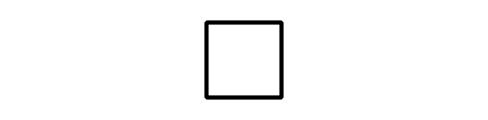 B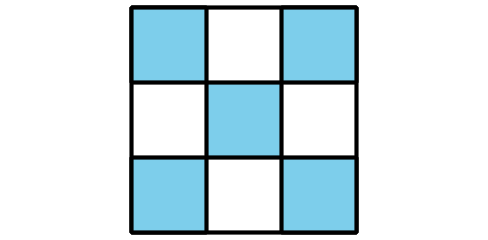 C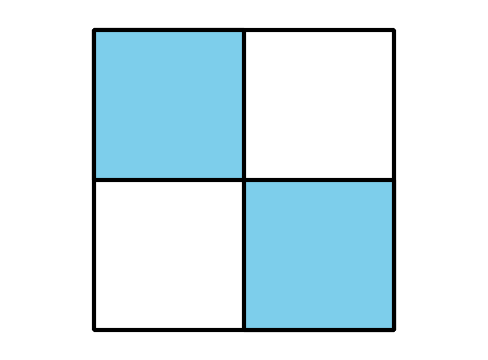 D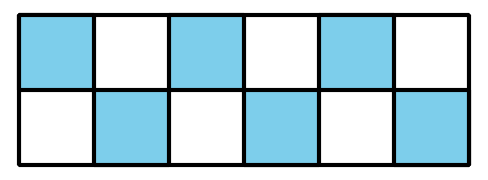 1 Construyamos y comparemosStudent Task StatementToma un puñado de fichas cuadradas.Haz una figura con las fichas.Con tu grupo, ordena las figuras de la más pequeña a la más grande.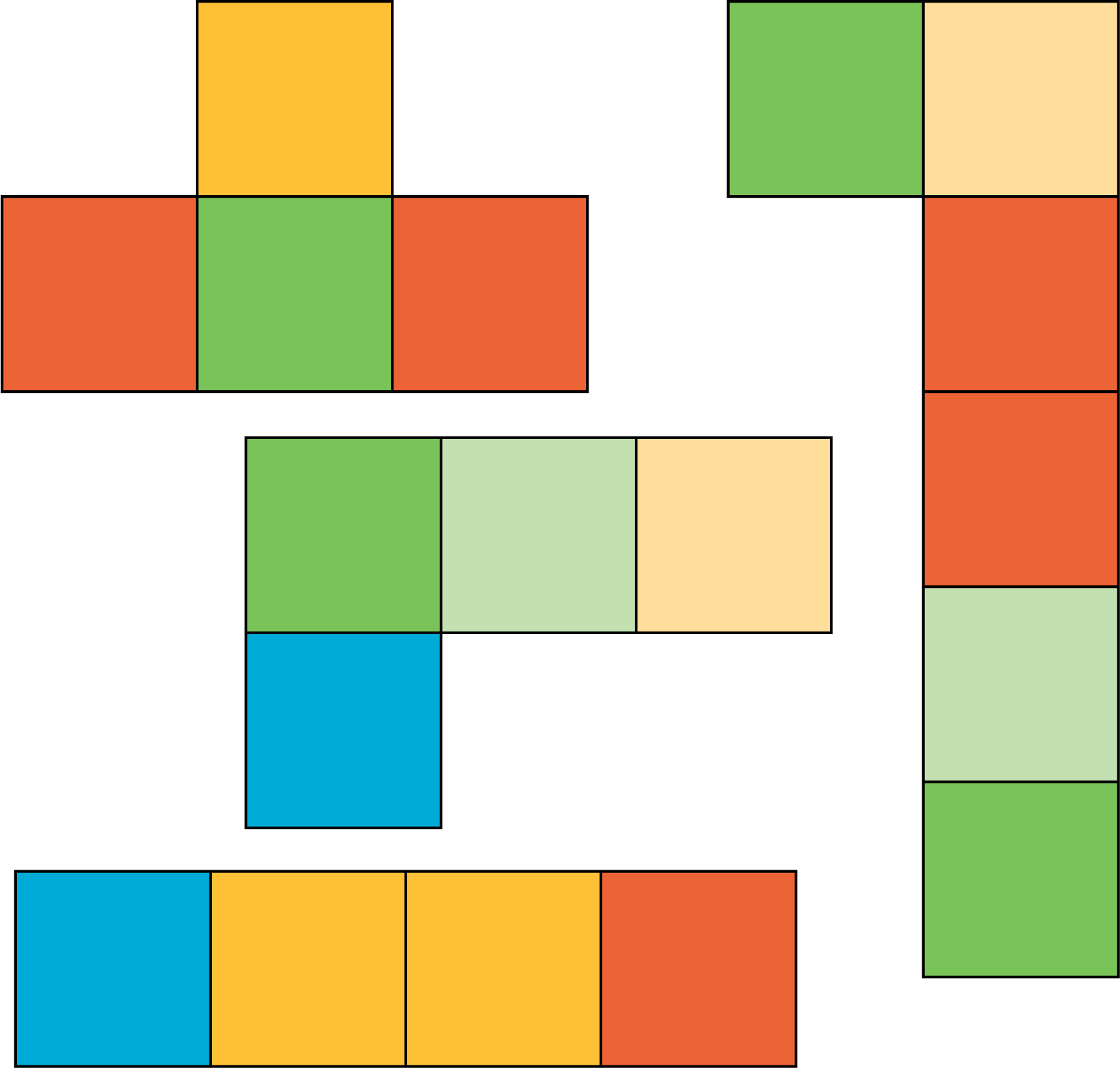 2 Usemos fichas cuadradas para medir el áreaStudent Task StatementTu profesor te dará unas hojas que tienen algunas figuras.Usa fichas cuadradas para encontrar el área de cada figura. Escribe tus respuestas aquí. Prepárate para explicar tu razonamiento.Área: _____ unidades cuadradasÁrea: _____ unidades cuadradasÁrea: _____ unidades cuadradasÁrea: _____ unidades cuadradasÁrea: _____ unidades cuadradasÁrea: _____ unidades cuadradas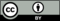 © CC BY 2021 Illustrative Mathematics®